* Todos os valores têm como referência o mês de leitura.Os valores referentes a Dezembro de 2020, foram obtidos através da medição entre os dias 30/11/2020 até31/12/2020totalizando 31 (trinta e um) dias do referido mês.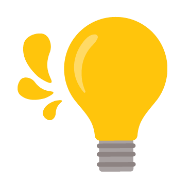 Consumo mensal de energiaConsumo mensal de energiaConsumo mensal de energiaConsumo mensal de energiaConsumo mensal de energiaEm cumprimento à LEI Nº 16.847, DE 3 DE ABRIL DE 2020.Em cumprimento à LEI Nº 16.847, DE 3 DE ABRIL DE 2020.Em cumprimento à LEI Nº 16.847, DE 3 DE ABRIL DE 2020.Em cumprimento à LEI Nº 16.847, DE 3 DE ABRIL DE 2020.Em cumprimento à LEI Nº 16.847, DE 3 DE ABRIL DE 2020.Mês atual/de referênciaConsumo (unidade de medida Kwh)Valor da fatura (R$)Valor da fatura (R$)Média de consumo dos seis meses anteriores (Kwh)Média de consumo dos seis meses anteriores (Kwh)Classificaçãodezembro. 2020714.846,43590.554,70590.554,70669.467,31669.467,31HistóricoHistóricoHistóricoHistóricoMêsConsumo (unidade de medida Kwh)Valor da faturaValor da faturaJunho. 2020724.756,69R$ 458.994,12R$ 458.994,12Julho. 2020711.706,48R$ 460.199,46R$ 460.199,46Agosto. 2020612.060,53R$ 420.456,90R$ 420.456,90Setembro. 2020627.592,86R$ 424.108,76R$ 424.108,76Outubro. 2020702.632,82R$ 456.984,35R$ 456.984,35Novembro.2020638.054,49R$ 463.659,46R$ 463.659,46